PRIX ACADEMIQUE 2024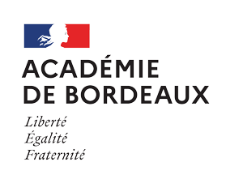 CHEF D’ŒUVRE Disciplines concernéesCompétences développéesPartenairesDescriptif du projet : photos (2 max), lien vers un site ou une vidéo, descriptifAtout du projet :Valorisation prévueDossier à envoyer avant le 8 avril 2024 àDépartement de la Dordogne : kamel.haddad@ac-bordeaux.frDépartement de la Gironde : sandrine.tauzin@ac-bordeaux.frDépartement des Landes : vincent.ducros@ac-bordeaux.frDépartement du Lot et Garonne : Frederic.Guiral@ac-bordeaux.frDépartement des Pyrénées Atlantiques : Jerome.Prouzat@ac-bordeaux.fr ÉtablissementNom du chef d’œuvreRéalisation emblématique de la filière matérielle ou immatérielle…………………………………………………………………..Niveau et
spécialité du diplôme CAP ou BAC PRO …………………………………………………………………..Nombre d’élèves concernésDurée du chef d’œuvreMATIERESOUI/NONNom des enseignants FRANCAISHISTOIREARTS APPLIQUESMATHSSCIENCESLANGUESCollectivitéAssociationEntrepriseNoms et adresses des partenaires :---Noms et adresses des partenaires :---Noms et adresses des partenaires :---Noms et adresses des partenaires :---Noms et adresses des partenaires :---Noms et adresses des partenaires :---Apport du numériqueValeurs de la républiqueInternationaleDéveloppement durableChef d’œuvre de la RépubliqueLien avec un métier en tension